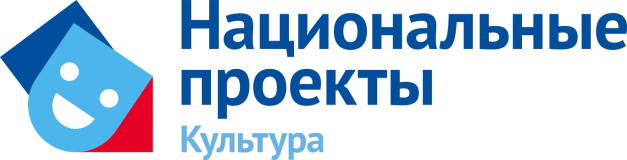 		В рамках регионального проекта «Культурная среда»создана модельная библиотека	В рамках регионального проекта «Культурная среда» в МУ «Центральная библиотека МОГО «Ухта» за счет средств Федерального бюджета на общую сумму 5 000 000,00 рублей поставлены: мебель (3 883 342,00 рублей); программное обеспечение и персональные компьютеры (740 958,00 рублей); печатные издания (книги) (326 700,00 рублей); и проведена оплата повышения квалификации сотрудников библиотеки (49 000,00 рублей). 	Кроме того, за счет средств бюджета МОГО «Ухта» в МУ «Центральная детская библиотека им. А.П. Гайдара МОГО «Ухта» был проведен ремонт под создание модельной библиотеки на сумму 3 568 310,00 рублей.		Открытие Модельной центральной детской библиотеки им. А. П. Гайдара  состоялось 12 декабря 2019 года.- до ремонта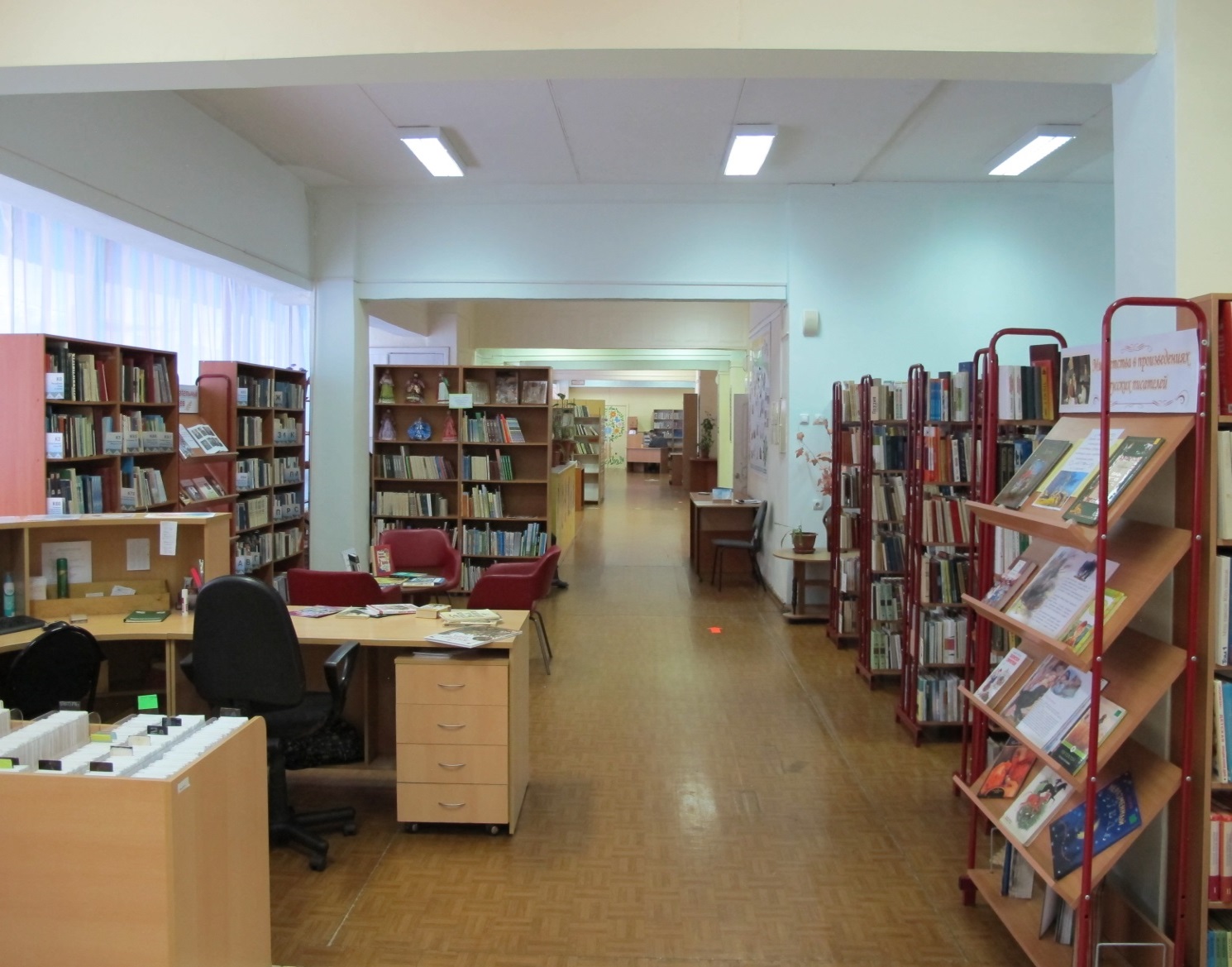 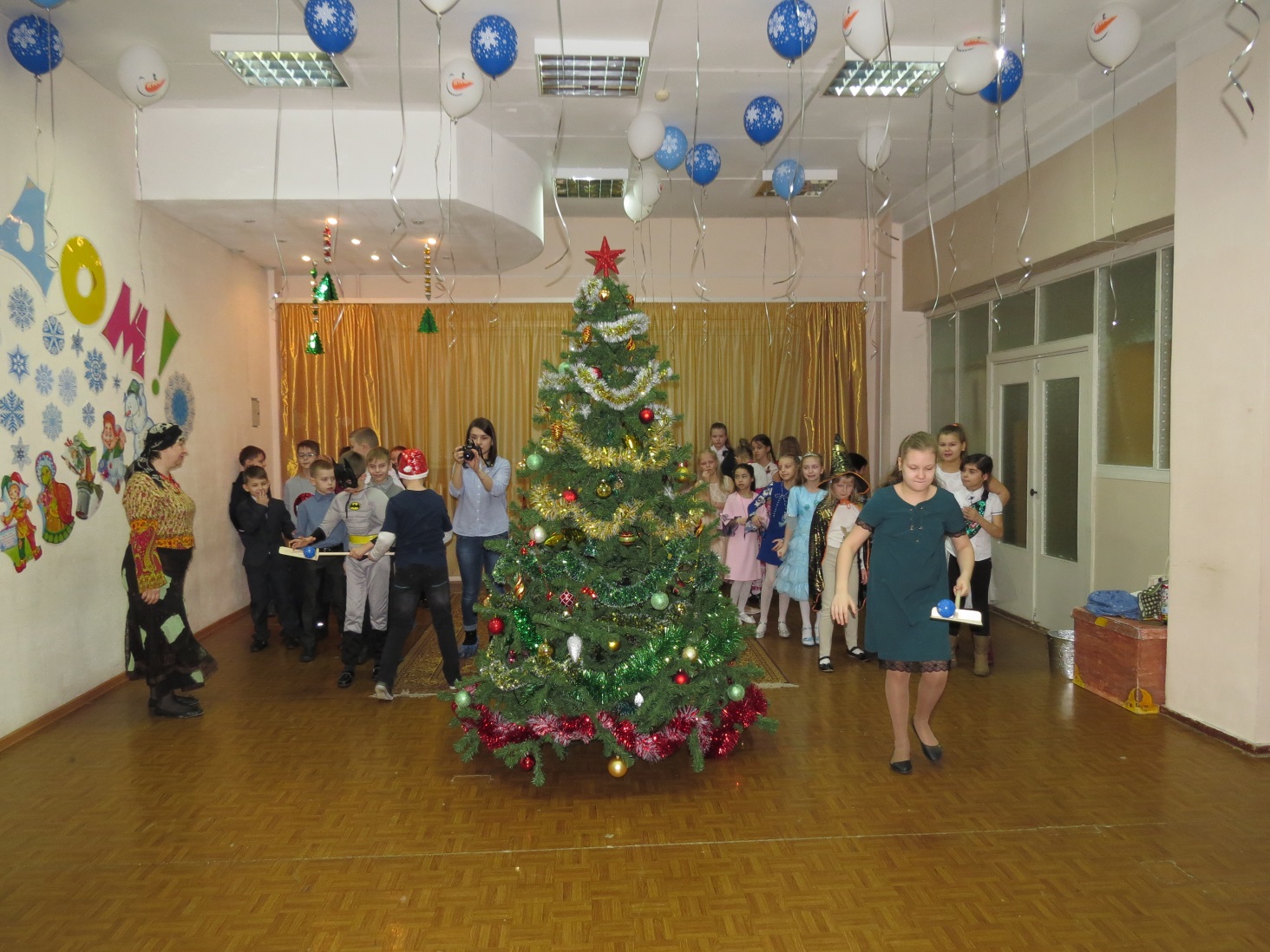 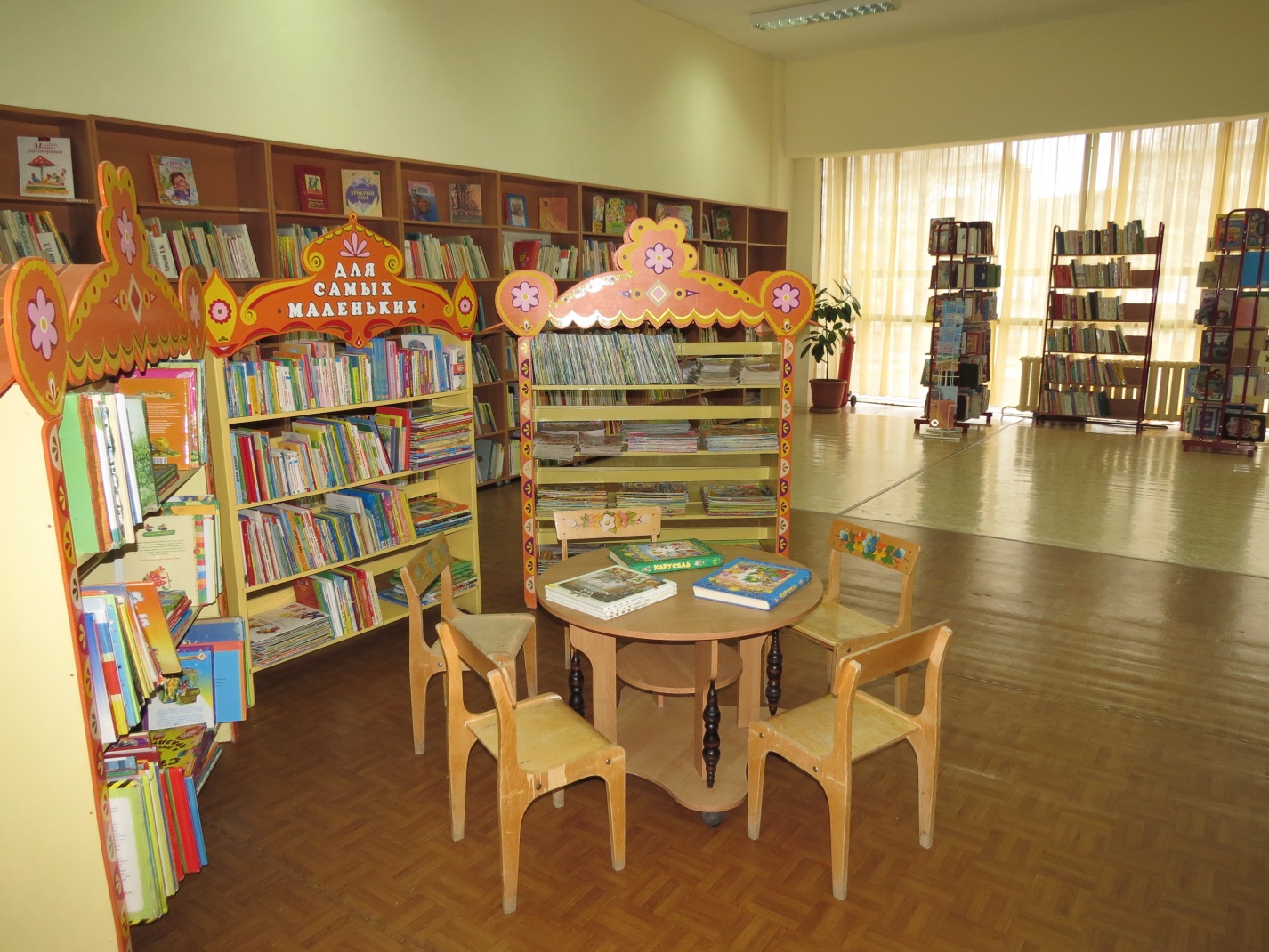 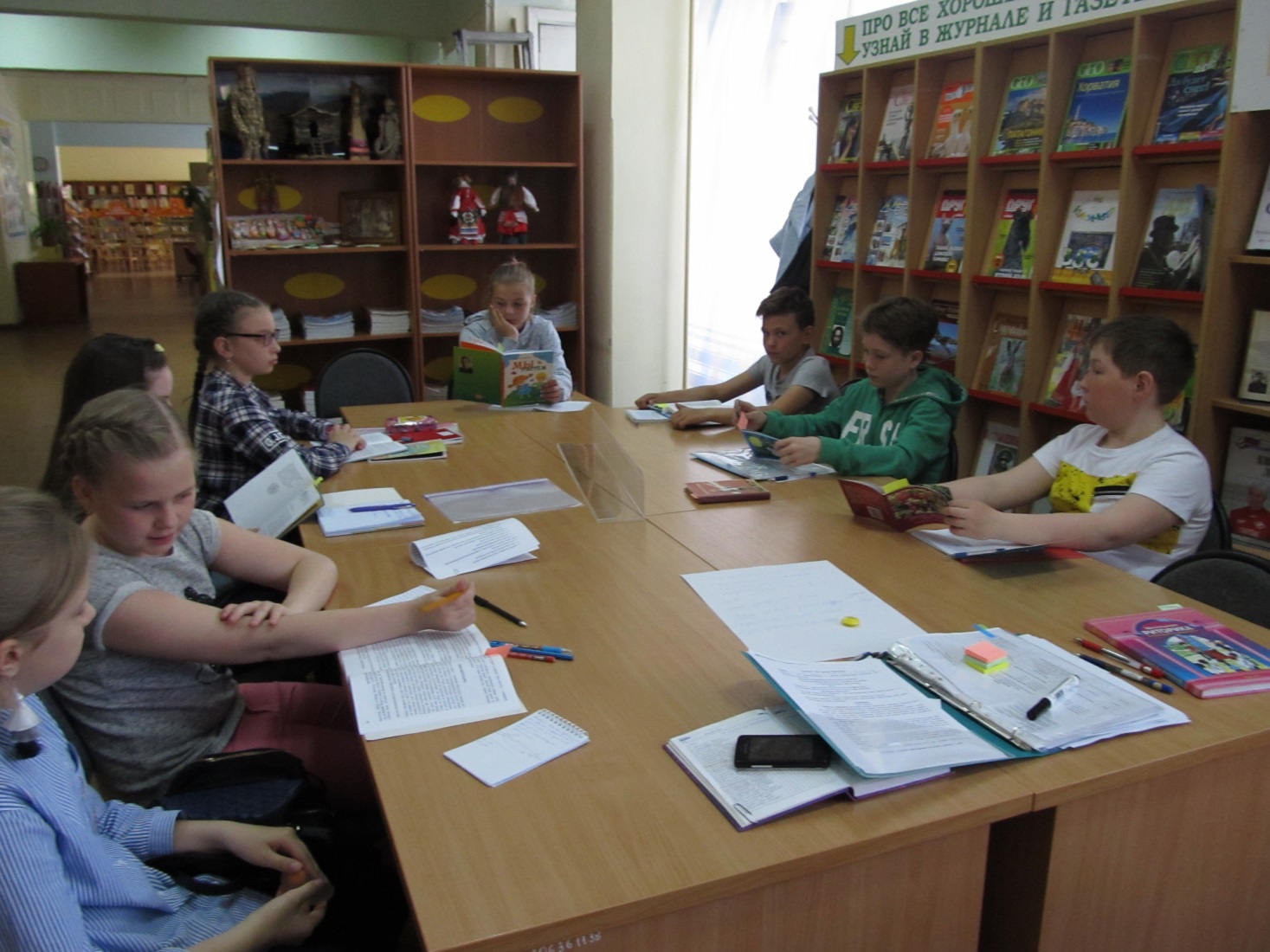 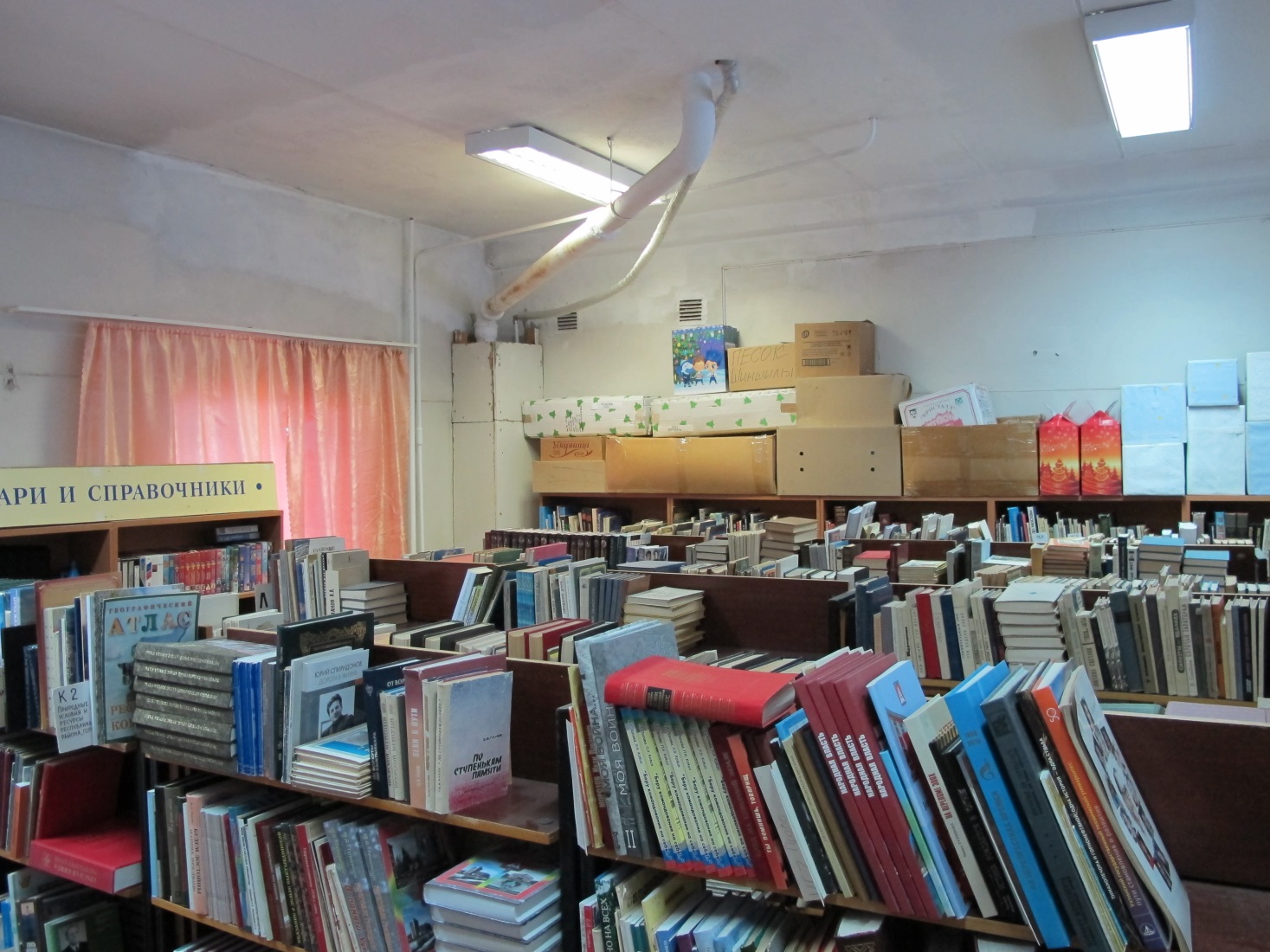 Проект модернизации библиотеки позволил наполнить традиционное пространство библиотеки современными технологиями, создать комфортное многофункциональное пространство. В рамках проекта читатели детской библиотеки обрели свою зону библиотечного пространства соответствующую возрастным особенностям, получили современные комфортные места для работы в малых и больших группах.- после ремонта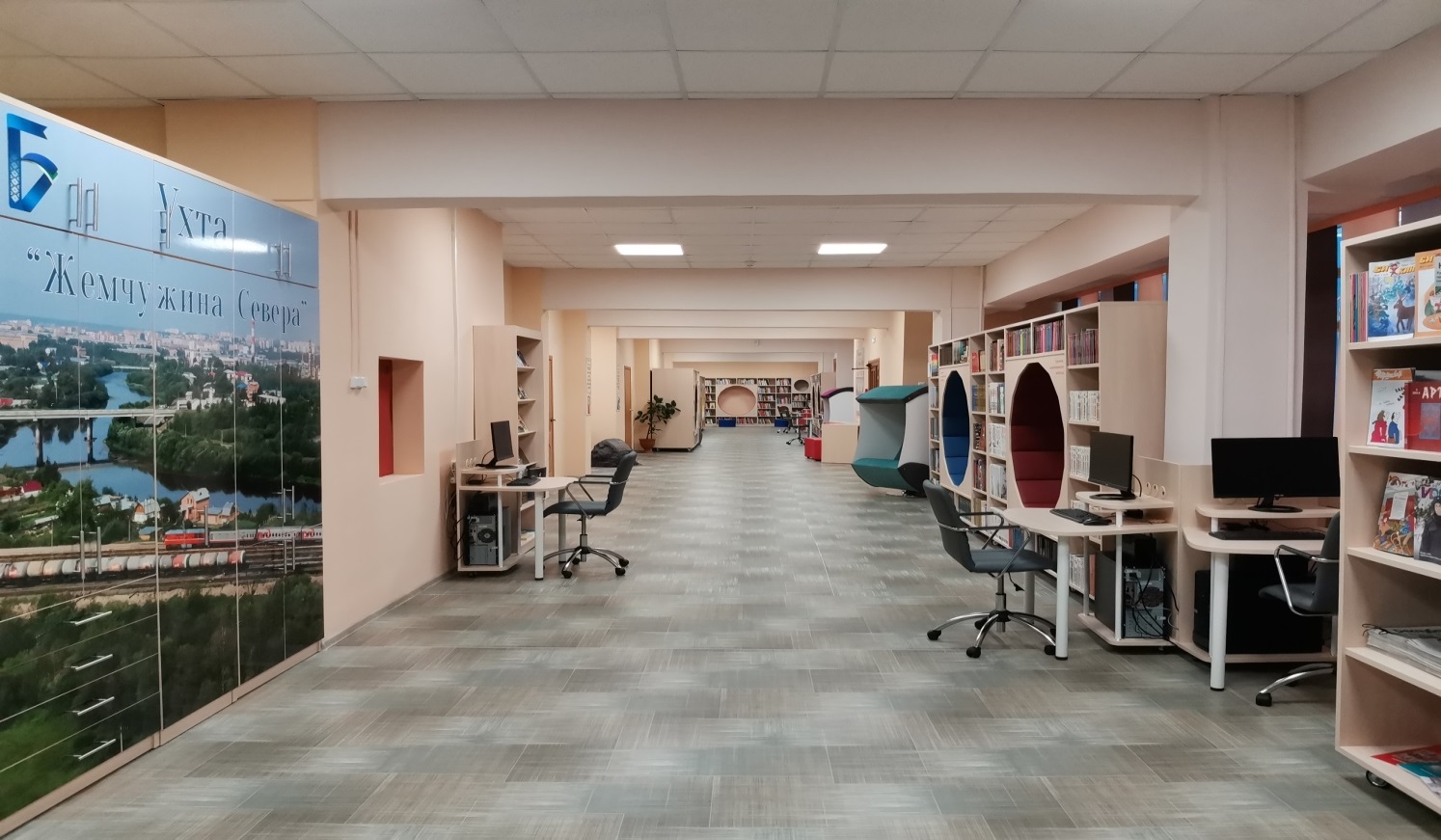 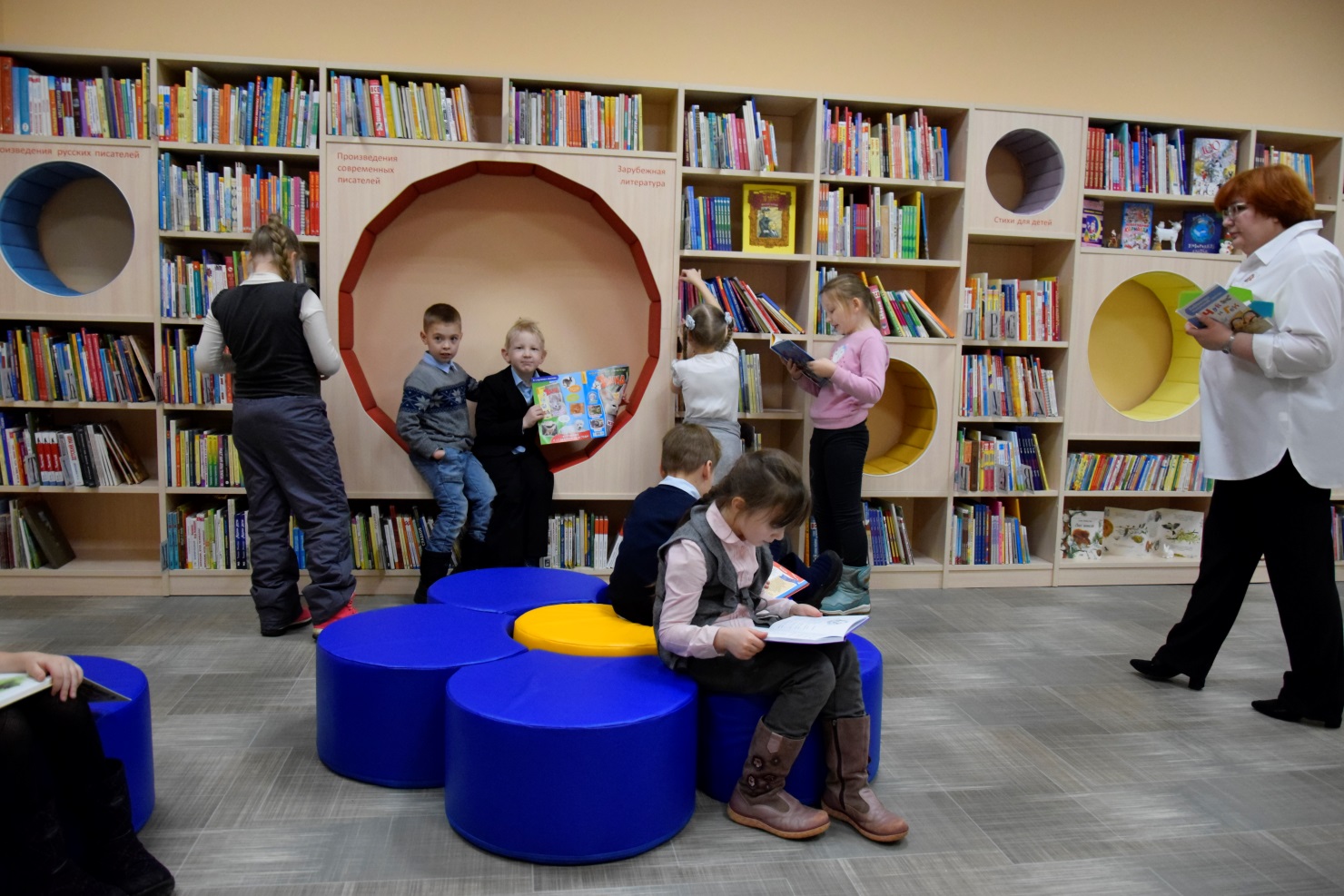 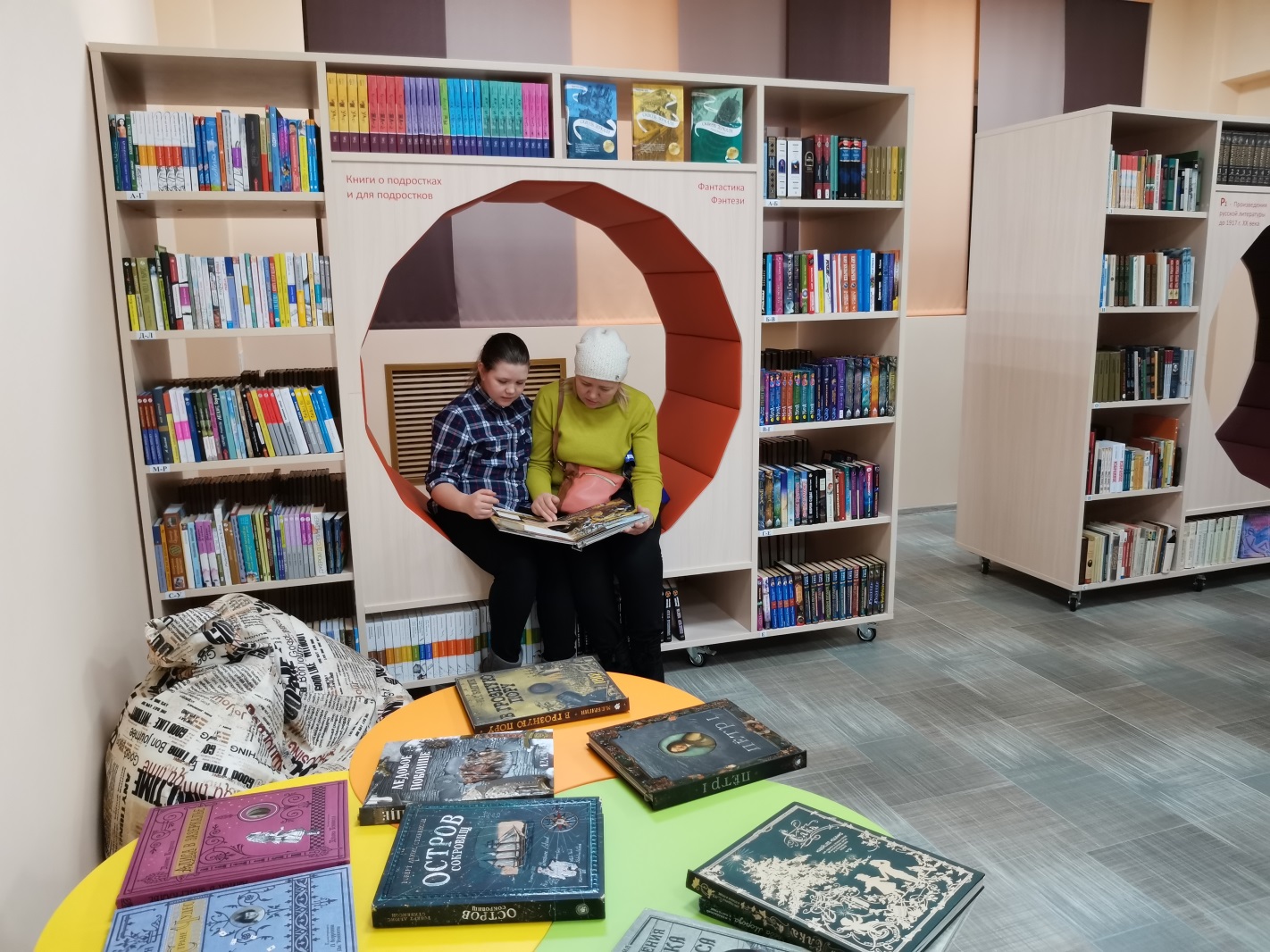 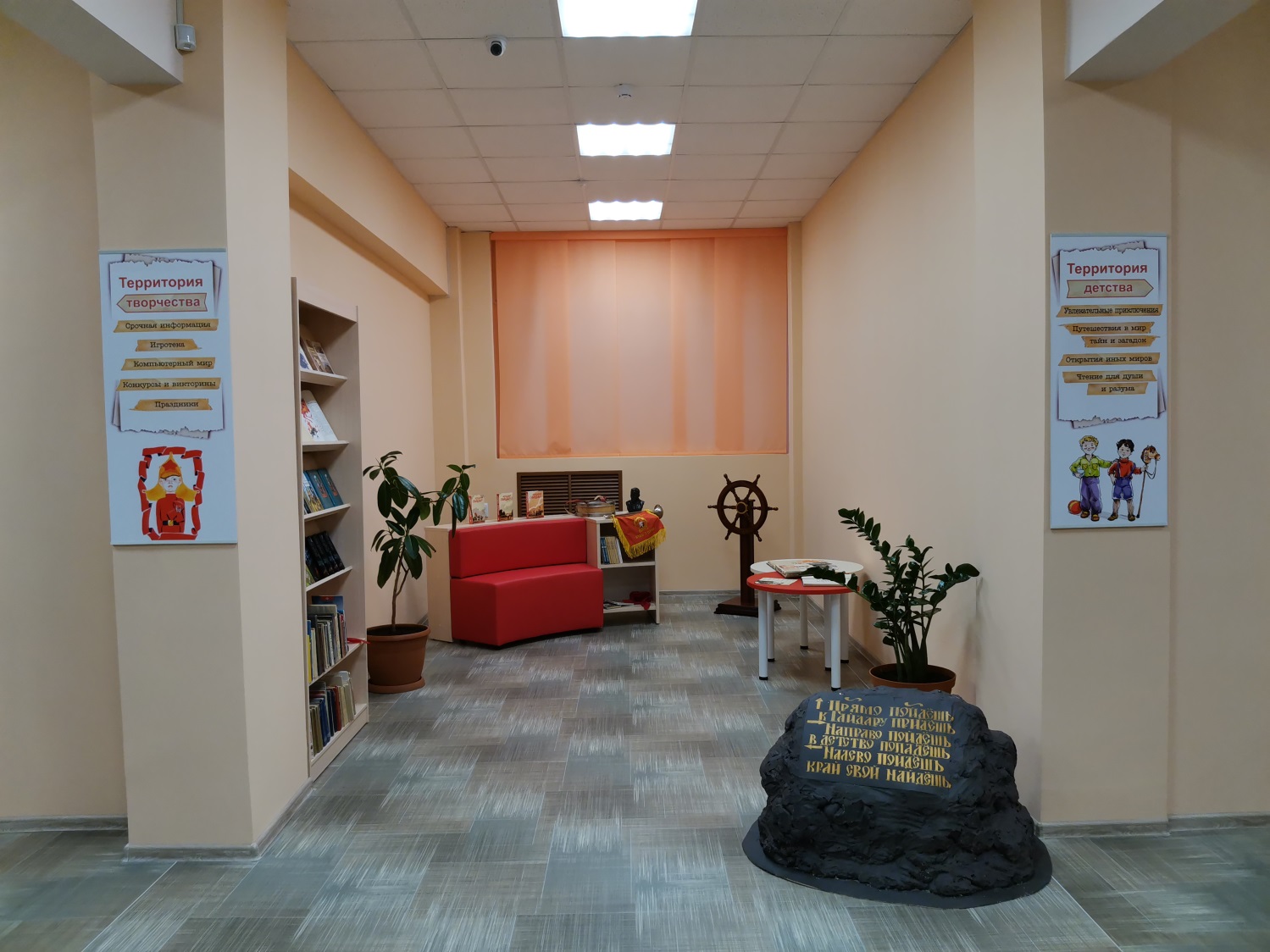 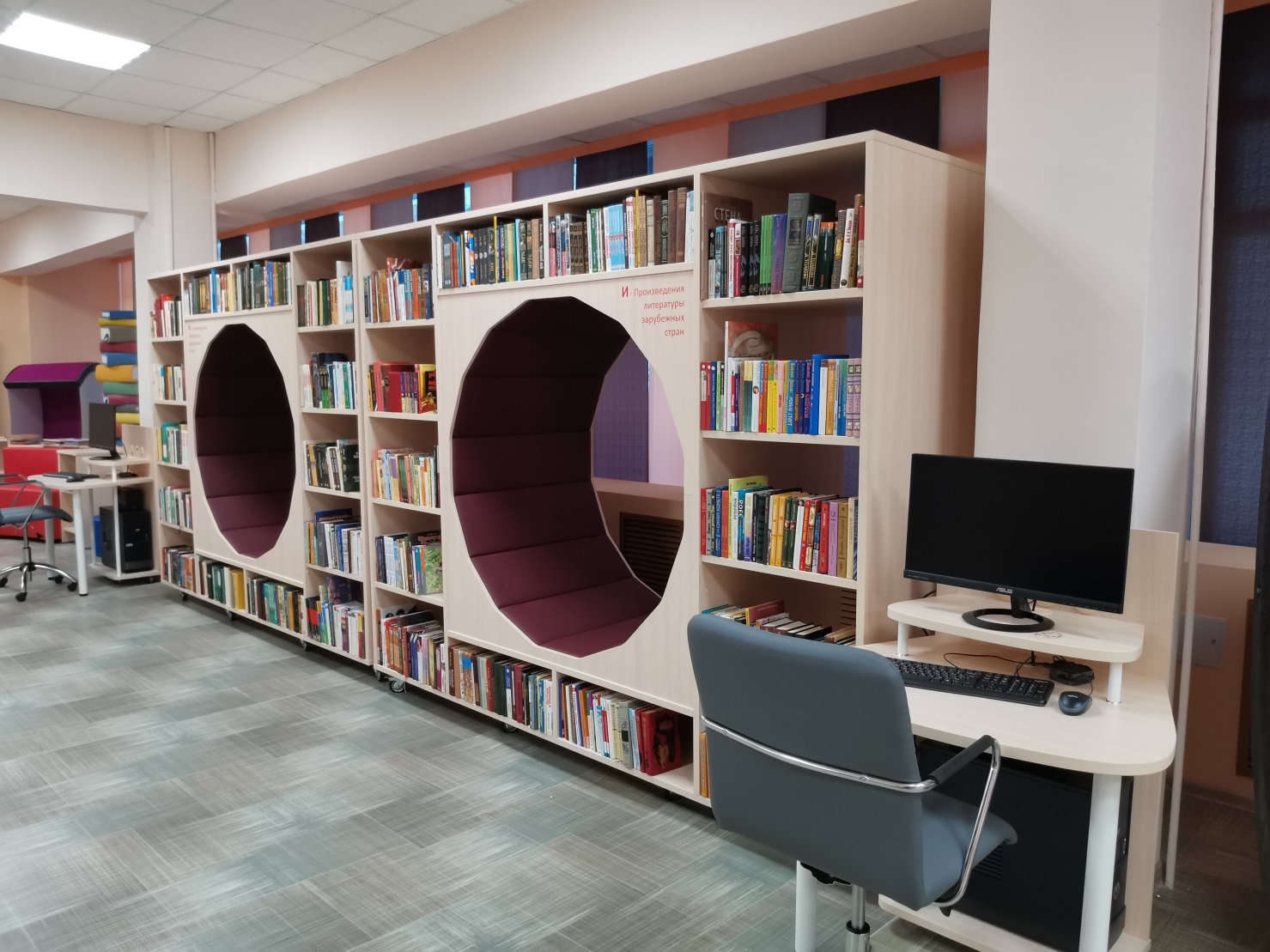 - таблица с актуальными данными:До(2018 год)После (2019 год)Посещаемость47 46735 627Площадь библиотеки441,7 кв.м.441,7 кв.м.Площадь помещений библиотеки, доступных для посетителей281,5 кв.м.313,2 кв.м.Количество посадочных мест8080Пополнение книжного фонда9701 867Количество компьютеризованных мест для индивидуальной работы23Новые зоны06